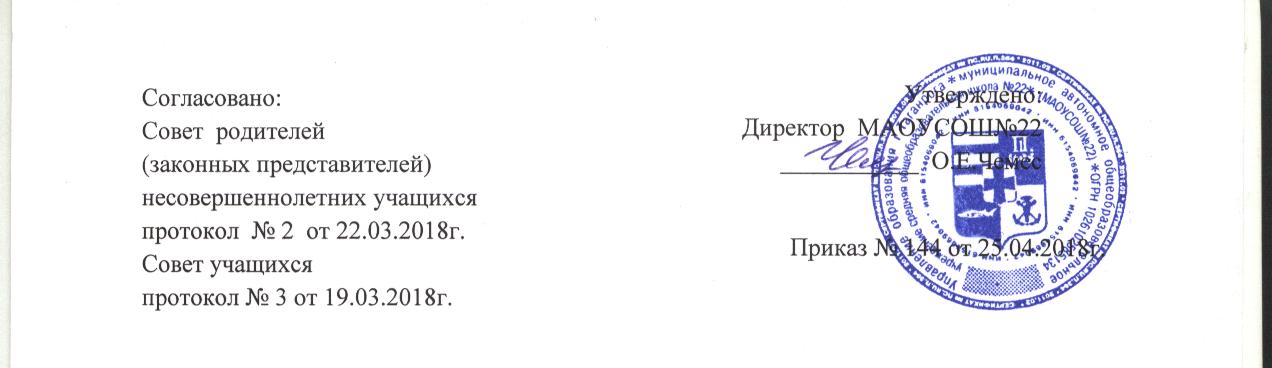 ПРАВИЛАвнутреннего распорядка учащихся МАОУСОШ№221. Общие положения      1.1. Настоящие Правила внутреннего распорядка учащихся разработаны в соответствии с Федеральным законом от 29 декабря 2012 г. № 273-ФЗ «Об образовании в Российской Федерации» и Порядком применения к учащимся и снятия с учащихся  мер дисциплинарного взыскания, утвержденным приказом Министерства образования и науки Российской Федерации от 15 марта 2013 г. № 185, Уставом МАОУСОШ№22 (далее Школа), с учетом мнения учащихся и Управляющего совета.      1.2. Настоящие Правила регулируют режим организации образовательного процесса, права и обязанности учащихся, применение поощрения и мер дисциплинарного взыскания к учащимся.     1.3. Дисциплина в Школе поддерживается на основе уважения человеческого достоинства учащихся  и педагогических работников. Применение физического и (или) психического насилия по отношению к учащимся не допускается.    1.4. Настоящие Правила обязательны для исполнения всеми учащимися и их родителями (законными представителями), обеспечивающими получение учащимися общего образования.   1.5. Один экземпляр настоящих Правил хранится в библиотеке Школы. Текст настоящих Правил размещается на официальном сайте Школы в сети «Интернет».2. Режим образовательного процесса    2.1. В школе используется модульная организация образовательного процесса, согласно которому учебные модули и каникулы чередуются следующим образом:- 1-й учебный модуль — 5 недель, каникулы — 1 неделя;- 2-й учебный модуль — 5 недель, каникулы — 1 неделя;- 3-й учебный модуль — 5,5 недель, каникулы — 1 неделя;- 4-й учебный модуль — 6,5 недель, каникулы — 1 неделя;- 5-й учебный модуль — 6 недель, каникулы — 1 неделя;- 6-й учебный модуль — 6 недель, летние каникулы — 3 месяца.Для учащихся первых классов предусмотрены дополнительные каникулы (в соответствии с СанПиН 2.4.2.2821-10 «Санитарно-эпидемиологические требования к условиям и организации обучения в общеобразовательных учреждениях») 7 календарных дней: 4 дня в конце 4 учебного модуля и 3 дня в конце 5 учебного модуля.    2.2. Календарный график на каждый учебный год утверждается приказом директора Школы.   2.3. В 9-х и 11-х классах продолжительность 6-го учебного модуля и летних каникул определяется с учетом прохождения учащимися итоговой аттестации.  2.4. Учебные занятия начинаются: 1 смена - в 8 часов 00 минут;  2.5. Для учащихся первых-четвертых классов устанавливается пятидневная рабочая неделя. Для обучающихся 5 – 11-х классов - шестидневная учебная неделя.  2.6. Расписание учебных занятий составляется в строгом соответствии с требованиями «Санитарно-эпидемиологические требования к условиям и организации обучения в общеобразовательных учреждениях СанПиН 2.4.2.2821-10», утвержденных Постановлением главного государственного санитарного врача РФ от 29 декабря 2010 г. № 189.  2.7. Расписание 10 – 11-х классов носит нелинейный характер с учётом предметно-групповой формы организации учебных занятий в рамках индивидуальных учебных планов учащихся.  2.8. Продолжительность урока во 2–11-х классах составляет 45 минут.  2.9. Для учащихся 1-х классов устанавливается следующий ежедневный режим занятий:- в сентябре и октябре — по 3 урока продолжительностью 30 минут;- в ноябре и декабре — по 4 урока продолжительностью 35 минут;- с января по май — по 4 урока продолжительностью 45 минут в соответствии с требованиями «Санитарно-эпидемиологические требования к условиям и организации обучения в общеобразовательных учреждениях СанПиН 2.4.2.2821-10», утвержденных Постановлением главного государственного санитарного врача РФ от 29 декабря 2010 г. № 189. В середине учебного дня (между уроками и внеурочной деятельностью) проводится динамическая пауза продолжительностью 40 минут.  2.10. Продолжительность перемен между уроками составляет:- после 1-го урока — 10 минут;- после 2 и 3-го урока — 20 минут;- после 4, 5, 6-го урока — 10 минут.  2.11. Учащиеся должны приходить за 10 – 15 минут до начала уроков. Опоздание на уроки без уважительной причины и оправдательного документа недопустимо.  2.12. Горячее питание учащихся осуществляется в соответствии с расписанием, утверждаемым на каждый учебный период директором по согласованию с Управляющим советом Школы.3. Права, обязанности и ответственность учащихся  3.1. Учащиеся имеют право на:  3.1.1 предоставление условий для обучения с учетом особенностей психофизического развития и состояния здоровья, в том числе получение социально-педагогической и психологической помощи, бесплатной психолого-медико-педагогической коррекции;  3.1.2 обучение по индивидуальному учебному плану, в том числе ускоренное обучение в пределах осваиваемой образовательной программы в порядке, установленном Положением об обучении по индивидуальному учебному плану;  3.1.3 повторное (не более двух раз) прохождение промежуточной аттестации по учебному предмету, курсу, дисциплине (модулю) в сроки, определяемые Школой, в пределах одного года с момента образования академической задолженности;  3.1.4 выбор факультативных (необязательных для данного уровня образования или направления подготовки) и элективных (избираемых в обязательном порядке) учебных предметов, курсов, дисциплин (модулей) из перечня, предлагаемого Школой (после получения основного общего образования);  3.1.5 освоение наряду с предметами по осваиваемой образовательной программе любых других предметов, преподаваемых в Школе, в порядке, установленном Положением об освоении предметов, курсов, дисциплин (модулей);  3.1.6 уважение человеческого достоинства, защиту от всех форм физического и психического насилия, оскорбления личности, охрану жизни и здоровья;  3.1.7 свободу совести, информации, свободное выражение собственных взглядов и убеждений в корректной форме;  3.1.8 каникулы в соответствии с календарным графиком (п. 2.1–2.2 настоящих Правил);  3.1.9 перевод для получения образования по другой форме обучения и форме получения образования в порядке, установленном законодательством об образовании;  3.1.10 перевод в другую образовательную организацию, реализующую образовательную программу соответствующего уровня, в порядке, предусмотренном федеральным органом исполнительной власти, осуществляющим функции по выработке государственной политики и нормативно-правовому регулированию в сфере образования;  3.1.11 участие в управлении Школой в порядке, установленном Уставом и Положением о школьном самоуправлении;  3.1.12 ознакомление со свидетельством о государственной регистрации, уставом, лицензией на осуществление образовательной деятельности, свидетельством о государственной аккредитации, учебной документацией, другими документами, регламентирующими организацию и осуществление образовательной деятельности в Школе;  3.1.13 обжалование локальных актов Школы в установленном законодательством РФ порядке;  3.1.14 бесплатное пользование учебниками, учебными пособиями, средствами обучения и воспитания в пределах федеральных государственных образовательных стандартов, библиотечно-информационными ресурсами, учебной базой Школы;  3.1.15 пользование в установленном порядке лечебно-оздоровительной инфраструктурой, объектами культуры и объектами спорта Школы;  3.1.16 развитие своих творческих способностей и интересов, включая участие в конкурсах, олимпиадах, выставках, смотрах, спортивных мероприятиях, в том числе в официальных спортивных соревнованиях и других массовых мероприятиях;  3.1.17 поощрение за успехи в учебной, спортивной, общественной, научной, научно-технической, творческой, экспериментальной и инновационной деятельности в соответствии с п. 4.1 настоящих Правил;  3.1.18 благоприятную среду жизнедеятельности, охрану здоровья от воздействия окружающего табачного дыма и последствий потребления табака;  3.1.19 посещение мероприятий, которые проводятся в Школе и не предусмотрены учебным планом, в порядке, установленном соответствующим Положением;  3.1.20 ношение часов, аксессуаров и скромных неброских украшений, соответствующих деловому стилю одежды;  3.1.21 обращение в комиссию по урегулированию споров между участникамиобразовательных отношений (статья 34 Федерального закона от 29 декабря 2012 г. № 273-ФЗ «Об образовании в Российской Федерации»).  3.2. Обучающиеся обязаны:  3.2.1 добросовестно осваивать образовательную программу, выполнять индивидуальный учебный план, в том числе посещать предусмотренные учебным или индивидуальным учебным планом учебные занятия, осуществлять самостоятельную подготовку к ним, выполнять задания, данные педагогическими работниками в рамках образовательной программы;  3.2.2 ликвидировать академическую задолженность в сроки, определяемые Школой;  3.2.3 выполнять требования устава, настоящих Правил и иных локальных нормативных актов Школы по вопросам организации и осуществления образовательной деятельности;  3.2.4 заботиться о сохранении и укреплении своего здоровья, стремиться к нравственному, духовному и физическому развитию и самосовершенствованию;  3.2.5 немедленно информировать педагогического работника, ответственного за осуществление мероприятия, о каждом несчастном случае, произошедшим с ними или очевидцами которого они стали;  3.2.6 уважать честь и достоинство других обучающихся и работников Школы, не создавать препятствий для получения образования другими учащимися;  3.2.7 бережно относиться к имуществу Школы;  3.2.8 соблюдать режим организации образовательного процесса, принятый в Школе;  3.2.9 находиться в Школе в сменной обуви, иметь опрятный и ухоженный внешний вид. На учебных занятиях (кроме занятий, требующих специальной формы одежды) присутствовать в школьной одежде делового (классического) стиля. На учебных занятиях, требующих специальной формы одежды (физическая культура, технология и т.п.) присутствовать только в специальной одежде и обуви;  3.2.10 соблюдать нормы законодательства в сфере охраны здоровья граждан от воздействия окружающего табачного дыма и последствий потребления табака;  3.2.11 не осуществлять действия, влекущие за собой нарушение прав других граждан на благоприятную среду жизнедеятельности без окружающего табачного дыма и охрану их здоровья от воздействия окружающего табачного дыма и последствий потребления табака;  3.2.12 своевременно проходить все необходимые медицинские осмотры (статья 43 Федерального закона от 29 декабря 2012 г. № 273-ФЗ «Об образовании в Российской Федерации»).  3.3. Учащимся запрещается:  3.3.1 приносить, передавать, использовать в Школе и на его территории оружие, спиртные напитки, табачные изделия, токсические и наркотические вещества и иные предметы и вещества, способные причинить вред здоровью участников образовательного процесса и (или) деморализовать образовательный процесс;  3.3.2 приносить, передавать использовать любые предметы и вещества, могущие привести к взрывам, возгораниям и отравлению;  3.3.3 иметь неряшливый и вызывающий внешний вид;  3.3.4 применять физическую силу в отношении других учащихся, работников Школы  и иных лиц;  3.3.5 использовать ненормативную лексику.  3.4. За неисполнение или нарушение Устава Школы, настоящих Правил и иных локальных нормативных актов по вопросам организации и осуществления образовательной деятельности учащиеся несут ответственность в соответствии с настоящими Правилами.4. Поощрения и дисциплинарное воздействие  4.1. За образцовое выполнение своих обязанностей, повышение качества обученности, безупречную учебу, достижения на олимпиадах, конкурсах, смотрах и за другие достижения в учебной и внеучебной деятельности к учащимся Школы могут быть применены следующие виды поощрений:-     объявление благодарности;- направление благодарственного письма родителям (законным представителям)учащегося;- награждение почетной грамотой и (или) дипломом;- награждение ценным подарком.  4.2. Процедура применения поощрений:  4.2.1 объявление благодарности учащемуся, объявление благодарности родителям (законным представителям) обучающегося, направление благодарственного письма по месту работы родителей (законных представителей) обучающегося могут применять все педагогические работники Школы с согласия директора при проявлении учащимися активности с положительным образовательным результатом;  4.2.2 награждение почетной грамотой (дипломом) может осуществляться администрацией Школы по представлению классного руководителя и (или) учителя-предметника за особые успехи, достигнутые обучающимся по отдельным предметам учебного плана и (или) во внеурочной деятельности, организованной в Школе, на основании приказа директора и (или) муниципального образования, на территории которого находится Школа;  4.2.3 награждение ценным подарком осуществляется за счет дополнительных финансовых средств по представлению заместителей директора на основании приказа директора Школы за особые успехи, достигнутые на уровне муниципального образования, субъекта Российской Федерации.  4.3. За нарушение устава, настоящих Правил и иных локальных нормативных актов Школы к учащимся могут быть применены следующие меры дисциплинарного воздействия:- меры воспитательного характера;- дисциплинарные взыскания;- другие меры в соответствии с 43 статьёй Федерального закона от 29 декабря 2012 г. № 273-ФЗ «Об образовании в Российской Федерации» и Порядком применения к учащимся и снятия с учащихся мер дисциплинарного взыскания, утвержденным приказом Министерства образования и науки Российской Федерации от 15 марта 2013 г. № 185, Уставом Школы, с учетом мнения школьного совета самоуправления и Управляющего совета.  4.4. Меры воспитательного характера представляют собой действия администрации Школы, его педагогических работников, направленные на разъяснение недопустимости нарушения правил поведения в Школе, осознание учащимся пагубности совершенных им действий, воспитание личных качеств учащегося, добросовестно относящегося к учебе и соблюдению дисциплины.  4.5. К учащимся могут быть применены следующие меры дисциплинарного взыскания:- замечание;- выговор;- отчисление из Школы.  4.6. Применение дисциплинарных взысканий:  4.6.1. дисциплинарное взыскание применяется не позднее одного месяца со дня обнаружения дисциплинарного проступка и не позднее шести месяцев со дня его совершения, не считая времени болезни учащегося, пребывании его на каникулах, а также времени, необходимого на учет мнения школьного совета самоуправления, Управляющего совета, но не более семи учебных дней со дня представления директору Школы мотивированного мнения указанных советов в письменной форме. За каждый дисциплинарный проступок может быть применено только одно дисциплинарное взыскание. При наложении дисциплинарного взыскания действует принцип рецидива, когда за один и тот же проступок, совершенный в течение года, наказание ужесточается;  4.6.2 дисциплинарные взыскания не применяются в отношении учащихся начальных классов и учащихся с задержкой психического развития;  4.6.3 применению дисциплинарного взыскания предшествует дисциплинарноерасследование, осуществляемое на основании письменного обращения к директору Школы того или иного участника образовательных отношений;  4.6.4 при получении письменного заявления о совершении учащимся дисциплинарного проступка директор в течение трех рабочих дней передает заявление в Комиссию по расследованию дисциплинарных проступков, создаваемую приказом директора в начале каждого учебного года. Комиссия в своей деятельности руководствуется соответствующим Положением;  4.6.5 в случае признания учащегося  виновным в совершении дисциплинарного проступка комиссией выносится решение о применении к нему соответствующего дисциплинарного взыскания;  4.6.6 отчисление учащегося в качестве меры дисциплинарного взыскания применяется, если меры дисциплинарного воздействия воспитательного характера не дали результата, учащийся  имеет не менее двух дисциплинарных взысканий в текущем учебном году и его дальнейшее пребывание в Школе оказывает отрицательное влияние на других учащихся, нарушает их права и права работников, а также нормальное функционирование лицея. Отчисление несовершеннолетнего учащегося как мера дисциплинарного взыскания не применяется, если сроки ранее примененных к нему мер дисциплинарного взыскания истекли, и (или) меры дисциплинарного взыскания сняты в установленном порядке;  4.6.7 решение об отчислении несовершеннолетнего учащегося, достигшего возраста пятнадцати лет и не получившего основного общего образования, как мера дисциплинарного взыскания принимается с учетом мнения его родителей (законных представителей) и с согласия комиссии по делам несовершеннолетних и защите их прав. Решение об отчислении детей-сирот и детей, оставшихся без попечения родителей, принимается с согласия Комиссии по делам несовершеннолетних и защите их прав и органа опеки и попечительства;  4.6.8 Школа обязана незамедлительно проинформировать Управление образования, осуществляющего управление в сфере образования, об отчислении несовершеннолетнего учащегося в качестве меры дисциплинарного взыскания;  4.6.9 дисциплинарное взыскание на основании решения комиссии объявляется приказом директора. С приказом учащийся и его родители (законные представители) знакомятся под роспись в течение трех учебных дней со дня издания, не считая времени отсутствия учащегося в Школе. Отказ учащегося, его родителей (законных представителей) ознакомиться с указанным приказом под роспись оформляется соответствующим актом;  4.6.10 учащийся и (или) его родители (законные представители) вправе обжаловать решение о мерах дисциплинарного взыскания и их применении в комиссию по урегулированию споров между участниками образовательных отношений;  4.6.11 если в течение года со дня применения меры дисциплинарного взыскания к учащемуся не будет применена новая мера дисциплинарного взыскания, то он считается не имеющим меры дисциплинарного взыскания;  4.6.12 директор Школы имеет право снять меру дисциплинарного взыскания до истечения года со дня ее применения по собственной инициативе, просьбе самого учащегося, его родителей (законных представителей), ходатайству школьного совета самоуправления или Управляющего совета.5. Защита прав учащихся  5.1. В целях защиты своих прав учащихся и их законные представители самостоятельно или через своих представителей вправе:  5.1.1. направлять в органы управления Школы обращения о нарушении и (или) ущемлении ее работниками прав, свобод и социальных гарантий учащихся;  5.1.2. обращаться в Комиссию по урегулированию споров между участникамиобразовательных отношений;  5.1.3. использовать не запрещенные законодательством РФ иные способы защиты своих прав и законных интересов.